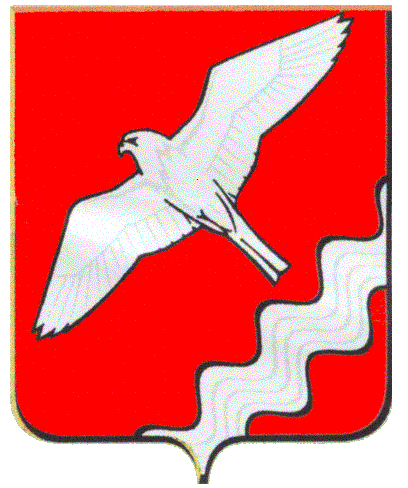 АДМИНИСТРАЦИЯ МУНИЦИПАЛЬНОГО ОБРАЗОВАНИЯКРАСНОУФИМСКИЙ ОКРУГПОСТАНОВЛЕНИЕот 14.10.2019 г.    № 740г. КрасноуфимскВ целях реализации концепции создания и функционирования целевой модели развития региональной системы дополнительного образования детей Свердловской области на 2019-2021 годы, утвержденной распоряжением Правительства Свердловской области от 26.10.2018 № 646-РП «О создании в Свердловской области целевой модели развития региональной системы дополнительного образования детей», внедрения персонифицированного дополнительного образования детей на территории Муниципального образования Красноуфимский округ, руководствуясь ст. 26,31 Устава МО Красноуфимский округП О С Т А Н О В Л Я Ю:Внести в Положение о   персонифицированном дополнительном образовании детей в Муниципальном образовании Красноуфимский              округ, утвержденного Постановлением Администрации Муниципального образования Красноуфимский округ от  07.05.2019г. №286 следующее изменение:- таблицу 1 Положения о   персонифицированном дополнительном образовании детей в Муниципальном образовании Красноуфимский              округ изложить в новой редакции (прилагается)2.      Настоящее постановление вступает в силу со дня его подписания и подлежит обязательному опубликованию на сайте Муниципального образования Красноуфимский округ.3.       Контроль за исполнением настоящего постановления возложить на заместителя главы Администрации Муниципального образования Красноуфимский округ по социальным вопросам Родионова Р.В.Глава Муниципального образования Красноуфимский округ                                                                      О.В.РяписовПриложение к Постановлению АМО Красноуфимский округ От 14.10.2019г.№ 740Таблица 1. Максимальное количество услуг, получение которых предусматривается по образовательным программам, включенным в соответствующий реестр образовательных программО внесении изменений в Постановление Администрации Муниципального образования Красноуфимский округ от 07.05.2019 №286 «Об утверждении Положения о   персонифицированном дополнительном образовании детей в Муниципальном образовании Красноуфимский              округ»Статус сертификатаМаксимальное количество услуг, получение которых предусматривается по образовательным программам, включенным в соответствующий реестр образовательных программМаксимальное количество услуг, получение которых предусматривается по образовательным программам, включенным в соответствующий реестр образовательных программМаксимальное количество услуг, получение которых предусматривается по образовательным программам, включенным в соответствующий реестр образовательных программМаксимальное совокупное количество услуг вне зависимости от реестра, получение которых допускаетсяСтатус сертификатаРеестр предпрофессиональных программРеестр значимых программРеестр общеразвивающих программМаксимальное совокупное количество услуг вне зависимости от реестра, получение которых допускаетсяДети в возрасте от 5-ти до 18-ти летДети в возрасте от 5-ти до 18-ти летДети в возрасте от 5-ти до 18-ти летДети в возрасте от 5-ти до 18-ти летДети в возрасте от 5-ти до 18-ти летСертификат учета22610Сертификат персонифицированного финансирования1102